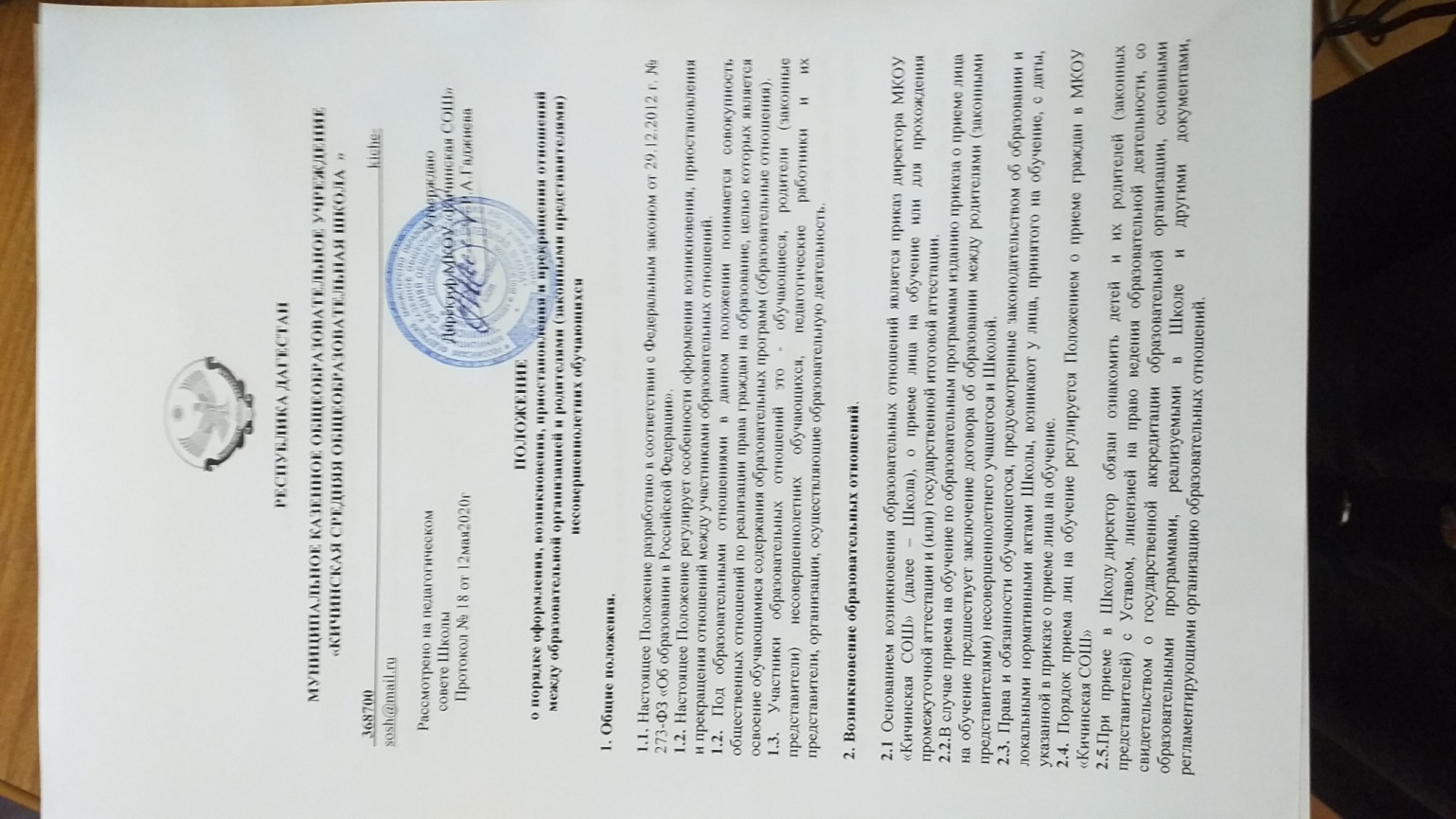 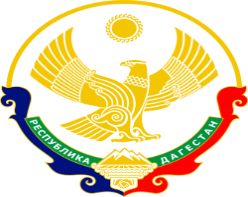 РЕСПУБЛИКА ДАГЕСТАНМУНИЦИПАЛЬНОЕ КАЗЕННОЕ ОБЩЕОБРАЗОВАТЕЛЬНОЕ УЧРЕЖДЕНИЕ                                                                                   «КИЧИНСКАЯ СРЕДНЯЯ ОБЩЕОБРАЗОВАТЕЛЬНАЯ ШКОЛА  »  368700	                           kiche-sosh@mail.ru		Рассмотрено на педагогическом 	Утверждаю          совете Школы                                                                   Директор МКОУ «Кичинская СОШ»Протокол № 18 от 12мая2020г                                                 -----------------Р.А.Гаджиева                                                                     ПОЛОЖЕНИЕо порядке оформления, возникновения, приостановления и прекращения отношений между образовательной организацией и родителями (законными представителями) несовершеннолетних обучающихся1. Общие положения. 1.1. Настоящее Положение разработано в соответствии с Федеральным законом от 29.12.2012 г. № 273-ФЗ «Об образовании в Российской Федерации». 1.2. Настоящее Положение регулирует особенности оформления возникновения, приостановления и прекращения отношений между участниками образовательных отношений. 1.2. Под образовательными отношениями в данном положении понимается совокупность общественных отношений по реализации права граждан на образование, целью которых является освоение обучающимися содержания образовательных программ (образовательные отношения). 1.3. Участники образовательных отношений это - обучающиеся, родители (законные представители) несовершеннолетних обучающихся, педагогические работники и их представители, организации, осуществляющие образовательную деятельность. 2. Возникновение образовательных отношений. 2.1 Основанием возникновения образовательных отношений является приказ директора МКОУ «Кичинская СОШ» (далее – Школа), о приеме лица на обучение или для прохождения промежуточной аттестации и (или) государственной итоговой аттестации. 2.2.В случае приема на обучение по образовательным программам изданию приказа о приеме лица на обучение предшествует заключение договора об образовании между родителями (законными представителями) несовершеннолетнего учащегося и Школой. 2.3. Права и обязанности обучающегося, предусмотренные законодательством об образовании и локальными нормативными актами Школы, возникают у лица, принятого на обучение, с даты, указанной в приказе о приеме лица на обучение. 2.4. Порядок приема лиц на обучение регулируется Положением о приеме граждан в МКОУ «Кичинская СОШ»2.5.При приеме в Школу директор обязан ознакомить детей  и их родителей (законных представителей) с Уставом, лицензией на право ведения образовательной деятельности, со свидетельством о государственной аккредитации образовательной организации, основными образовательными программами, реализуемыми в Школе  и другими документами, регламентирующими организацию образовательных отношений.3.Договор об образовании 3.1. Договор об образовании заключается в простой письменной форме между Школой (в лице директора) и родителями (законными представителями) несовершеннолетнего учащегося.3.2. В договоре об образовании указываются основные характеристики предоставляемого образования (образовательной услуги), форма получения образования и форма обучения, срок освоения образовательной программы (продолжительность обучения), права, обязанности и ответственность сторон.3.3.Договор об образовании не может содержать условий, ограничивающих права или снижающих уровень гарантий обучающихся, по сравнению с установленными законодательством об образовании.3.4. В договоре указывается срок его действия.3.5. Ответственность за неисполнение или ненадлежащее исполнение обязательств по     договору     стороны     несут     в     порядке,     установленном   действующим   законодательством.4. Изменение образовательных отношений. 4.1.Образовательные отношения изменяются в случае изменения условий получения обучающимся образования по конкретной основной образовательной программе, повлекшего за собой изменение взаимных прав и обязанностей обучающегося и организации, осуществляющей образовательную деятельность.4.2. Основанием для изменения образовательных отношений является приказ директора Школы. Если с родителями (законными представителями) несовершеннолетнего обучающегося заключен договор об образовании, приказ издается на основании внесения соответствующих изменений в такой договор. Для изменения образовательных отношений родители (законные представители) обучающегося должны обратиться с письменным заявлением на имя директора Школы. 4.3. Права и обязанности обучающегося, предусмотренные законодательством об образовании и локальными нормативными актами Школы, изменяются с даты издания распорядительного акта или с иной указанной в нем даты. 5. Прекращение образовательных отношений 5.1.Образовательные отношения прекращаются в связи с отчислением обучающегося из Школы: 1) в связи с завершением основного общего и среднего общего образования с выдачей документа государственного образца о соответствующем уровне образования; 2) досрочно по основаниям, установленным пунктом 5.2. настоящего порядка. 5.2. Образовательные отношения могут быть прекращены досрочно в следующих случаях: 1) по заявлению родителей (законных представителей) в связи с изменением места жительства, переводом в другую образовательную организацию;2) по решению Педагогического Совета школы и на основании Положения о порядке применения и снятия мер дисциплинарного взыскания с обучающихся за грубые и неоднократные нарушения Устава образовательного учреждения при достижении 15 лет. 5.3. Досрочное прекращение образовательных отношений по инициативе родителей (законных представителей) несовершеннолетнего обучающегося не влечет за собой возникновение каких-либо дополнительных, в том числе материальных, обязательств указанного обучающегося перед Школой.5.4. Основанием для прекращения образовательных отношений является приказ директора школы об отчислении обучающегося. 5.5. Права и обязанности обучающегося, предусмотренные законодательством об образовании и локальными нормативными актами организации, осуществляющей образовательную деятельность, прекращаются с даты его отчисления из организации, осуществляющей образовательную деятельность.5.6. При досрочном прекращении образовательных отношений Школа, в трехдневный срок после издания приказа об отчислении обучающегося выдает лицу, отчисленному из этой организации, справку об обучении в соответствии с частью 12 статьи 60 Федерального закона «Об образовании в Российской Федерации». 5.7. Порядок и условия восстановления обучающегося в МКОУ «Кичинская СОШ» , отчисленного по инициативе Школы, определяются отдельным локальным нормативным актом.